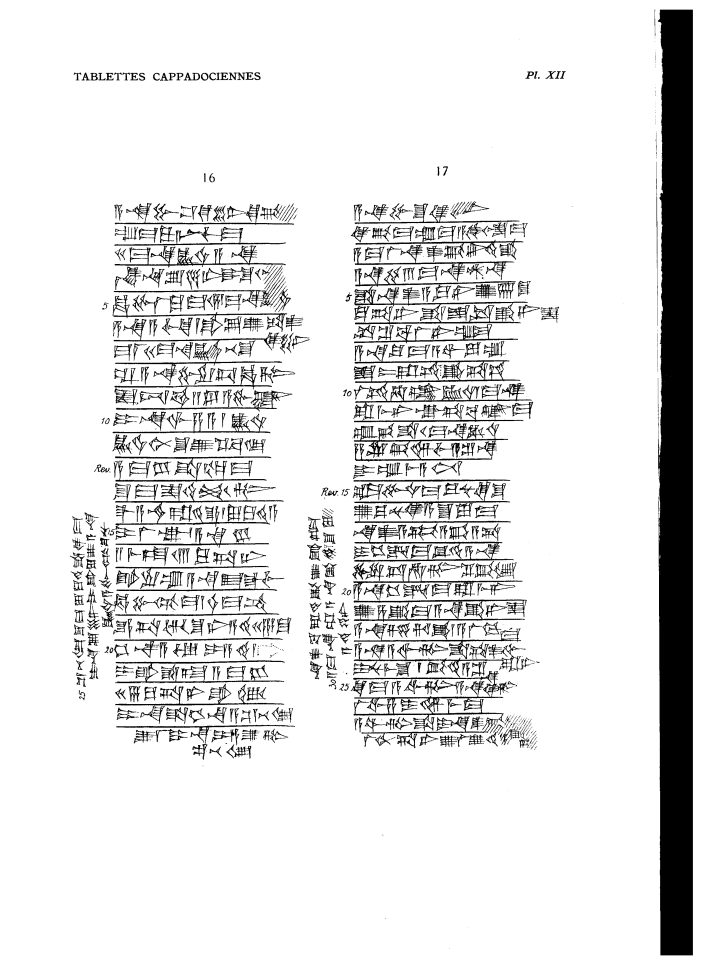         a-na Pu-s^u-ke-en6        qi2-bi-ma um-ma A-mur-Is^tar-ma        a-ma-la2 na-as^2-pi2-ir-ti2-ka3        a-na 43 ma-na AN.NA    5  s^a na-as^2-a-ku-ni u2 9 TUG2        ku-ta-ni s^a is^-tu3 Ka3-ni-is^        tu3-s^e2-ba-la2-ni um-ma        a-na-ku-ma a-wi-lu-um        is^-tap-ra-am qa2-ta-am  10  la2 am-ha-as, KU3.BABBAR 1 ma-na        ra-mi3-ni ak-ta-ba-as-ma        t,up-pi2 s^a 10 ma-na KU3.BABBAR        s,a-ru-pi2-im IGI A-s^i2-na        DUMU Um-me-a-nim  15  al-pu-ut-ma ku-nu-ki-s^u        u2 ku-nu-ki-a S^u-lu-ma        na-as^2-a-kum a-bi a-ta        i-hi-id-ma TUG2.ti2 a-na        Bu-ru-us^-ha-tim s^e2-bi-lam  20  a-na-hi-id-ma ra-mi3-ni        u2-za-ka3-ma a-na Ka3-ni-is^        a-na s,e2-ri-ka3 / a-la2-kam-ma        a-na a-wa-tim s^a ta-as^2-pu=ra-ni        i-nu-mi3-s^u / pi2-te2-a-s^i2=na  25  ki-ma a-wa-tim a-na ki-tim        la2 wa-s,a-i-im mi3-ma        a-wa-tim s^a i-na-as^2-pe2-[er-ti2]=ka3 x        la2-ap2-ta-ni u2-la2 u2-di2-a        na-as^2-pi2-ra-ti2-ka3 u2-ka3-al  30  2 ma-na URUDU a-na qa2-ti2 s^u-lu-[ma]        a-di2-in